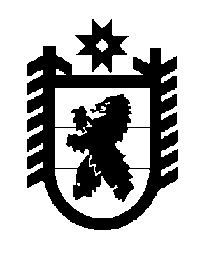 Российская Федерация Республика Карелия    ПРАВИТЕЛЬСТВО РЕСПУБЛИКИ КАРЕЛИЯРАСПОРЯЖЕНИЕот  5 июля 2017 года № 386р-Пг. Петрозаводск В соответствии со статьей 9, пунктом 2 части 1 статьи 26 Градостроительного кодекса Российской Федерации, статьями 13 и 15 Федерального закона от 21 декабря 2004 года № 172-ФЗ «О переводе земель или земельных участков из одной категории в другую», на основании ходатайства общества с ограниченной ответственностью «Производственно-торговое объединение «Питкяранта» осуществить перевод двух земельных участков, имеющих кадастровые номера 10:05:0042502:225 и 10:05:0042502:259,  площадью 994 610 кв. м и 
24 754 кв. м соответственно (местоположение: Российская Федерация, Республика Карелия,  Питкярантский район), из состава земель запаса в земли сельскохозяйственного назначения. Временно исполняющий обязанности
 Главы Республики Карелия                                                   А.О. Парфенчиков